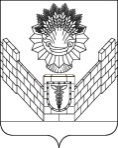 СОВЕТТБИЛИССКОГО СЕЛЬСКОГО ПОСЕЛЕНИЯТБИЛИССКОГО РАЙОНАРЕШЕНИЕот 27 марта 2020 года                                                                       № 45ст-ца ТбилисскаяО внесении изменений в решение Совета Тбилисского сельского поселения Тбилисского района от 28 февраля 2020 года № 37 «О создании административной комиссии при администрации Тбилисского сельского поселения Тбилисского района Для приведения нормативных правовых актов Тбилисского сельского поселения Тбилисского района в соответствие с действующим федеральным и краевым законодательством, в соответствии Федеральным законом от 06 октября 2003 № 131-ФЗ «Об общих принципах организации местного самоуправления в Российской Федерации», Законом Краснодарского края от 14 декабря 2006 года № 1144-КЗ «О наделении органов местного самоуправления муниципальных образований Краснодарского края отдельными государственными полномочиями  по образованию и организации деятельности административных комиссий», Законом Краснодарского края от 23 июля 2003 № 608-КЗ «Об административных правонарушениях», уставом Тбилисского сельского поселения Тбилисского района, руководствуясь ст. 26 устава Тбилисского сельского поселения Тбилисского района Совет Тбилисского сельского поселения р е ш и л: 1. Внести изменение в Состав административной комиссии при администрации Тбилисского сельского поселения Тбилисского района, утверждённый решением Совета Тбилисского сельского поселения Тбилисского района от 28 февраля 2020 года № 37, изложив приложение № 1 в новой редакции (прилагается). 2. Настоящее решение вступает в силу с момента подписания.Председатель Совета Тбилисского сельскогопоселения Тбилисского района                                                  Е. Б. Самойленко   Глава Тбилисского сельского поселения Тбилисского района                                                  А. Н. Стойкин       ПРИЛОЖЕНИЕ № 1УТВЕРЖДЁНРешением Совета Тбилисского сельского поселения Тбилисского района  от «27» марта2020г. № 45СОСТАВадминистративной комиссии при администрации Тбилисского сельского поселения Тбилисского районаГлава Тбилисского сельскогопоселения Тбилисского района                                                        А.Н. СтойкинСтойкин Алексей Николаевич- глава Тбилисского сельского поселения Тбилисского района, председатель комиссии;Воронкин Дмитрий Евгеньевич- начальник отдела делопроизводства и организационно-кадровой работы администрации Тбилисского сельского поселения Тбилисского района, заместитель председателя комиссии;Здоровенко Валентина Владимировна- заместитель начальника отдела делопроизводства и организационно-кадровой работы администрации Тбилисского сельского поселения Тбилисского района, секретарь комиссииЧлены Комиссии:Члены Комиссии:Шуваев Владимир Петрович- начальник отдела по землеустройству и ЖКХ администрации Тбилисского сельского поселения Тбилисского района;Маргарян Спартак Гагикович- депутат Совета Тбилисского сельского поселения Тбилисского района;Самойленко Елена Борисовна- председатель Совета Тбилисского сельского поселения Тбилисского района;Шагинян Олег Рудольфович- депутат Совета Тбилисского сельского поселения Тбилисского района;Рудакова Елена ИвановнаЗаместитель председателя Совета Тбилисского сельского поселения Тбилисского района;Коломийцева Татьяна  Владимировна- специалист 1 категории по вопросам ЖКХ МКУ «Учреждение по хозяйственному обеспечению деятельности органов местного самоуправления» Тбилисского сельского поселения Тбилисского районаМоталь Валентина Павловна- председатель КТОС микрорайона № 21 Тбилисского сельского поселения Тбилисского района;Коноплина Людмила Анатольевна- председатель КТОС микрорайона № 8 Тбилисского сельского поселения Тбилисского района;Специалист отдела по управлению муниципальным имуществом администрации муниципального образования Тбилисский район(по согласованию)Соболева Раиса Алексеевна- депутат Совета Тбилисского сельского поселения Тбилисского района; Ковалевский Александр Александрович- депутат Совета Тбилисского сельского поселения Тбилисского района;